В соответствии с Земельным кодексом Российской Федерации, решением Совета городского поселения «Путеец» от 22.12.2014 года № 1-27/127 «Об утверждении генерального плана, правил землепользования и застройки муниципального образования городского поселения «Путеец» муниципального района «Печора» Республики Коми», Федеральным законом от 06.10.2003 № 131-ФЗ «Об общих принципах организации местного самоуправления в Российской Федерации», руководствуясь Уставом МО ГП «Путеец», рассмотрев ходатайство ПАО «Газпром», учитывая отсутствие заявлений иных правообладателей земельных участков в период публикации сообщения о возможном установлении публичного сервитута,  администрация городского поселения «Путеец»                                                 постановляет:Установить публичный сервитут в целях эксплуатации линейного объекта системы газоснабжения «Тупик железнодорожный с рампами для ремонтно-восстановительного поезда в районе раз. Янью для КС-7 «Сынинская» и его неотъемлемых технологических частей» на срок 49 лет, обладатель публичного сервитута – ПАО «Газпром», Российская Федерация, г. Санкт-Петербург, ИНН 7736050003, ОГРН 1027700070518, в отношении земельных участков с кадастровыми номерами:11:12:0000000:36, расположенный по адресу: Республика Коми, г. Печора, 11:12:0501001:2223, 11:12:0501001:2224, 11:12:0501001:2225, 11:12:0501001:2226, расположенных по адресу: Республика Коми, МР «Печора», МО ГП «Путеец», п. Сыня.       Плата за публичный сервитут не устанавливается.       Утвердить границы публичного сервитута согласно приложению №1. Администрации городского поселения «Путеец» направить в Управление Федеральной службы государственной регистрации, кадастра и картографии по Республике Коми настоящее постановление, для внесения в Единый государственный недвижимости об основных характеристиках и зарегистрированных правах на объект недвижимости сведений об ограничениях на земельные участки, указанные в пункте 1.Обнародовать настоящее постановление путем размещения на официальном сайте муниципального образования городского поселения «Путеец» (http://puteec-r11.gosweb.gosuslugi.ru).Настоящее постановление вступает в силу со дня его подписания.Руководитель администрации                                                         С.В. ГорбуновАДМИНИСТРАЦИЯГОРОДСКОГО ПОСЕЛЕНИЯ«ПУТЕЕЦ»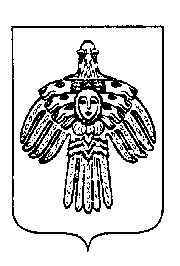 «ПУТЕЕЦ»КАР ОВМÖДЧÖМИНСААДМИНИСТРАЦИЯот «18» марта 2024 года      № 37№ 37      пгт. Путеец, г. Печора,         Республика КомиОб установлении публичного сервитута   